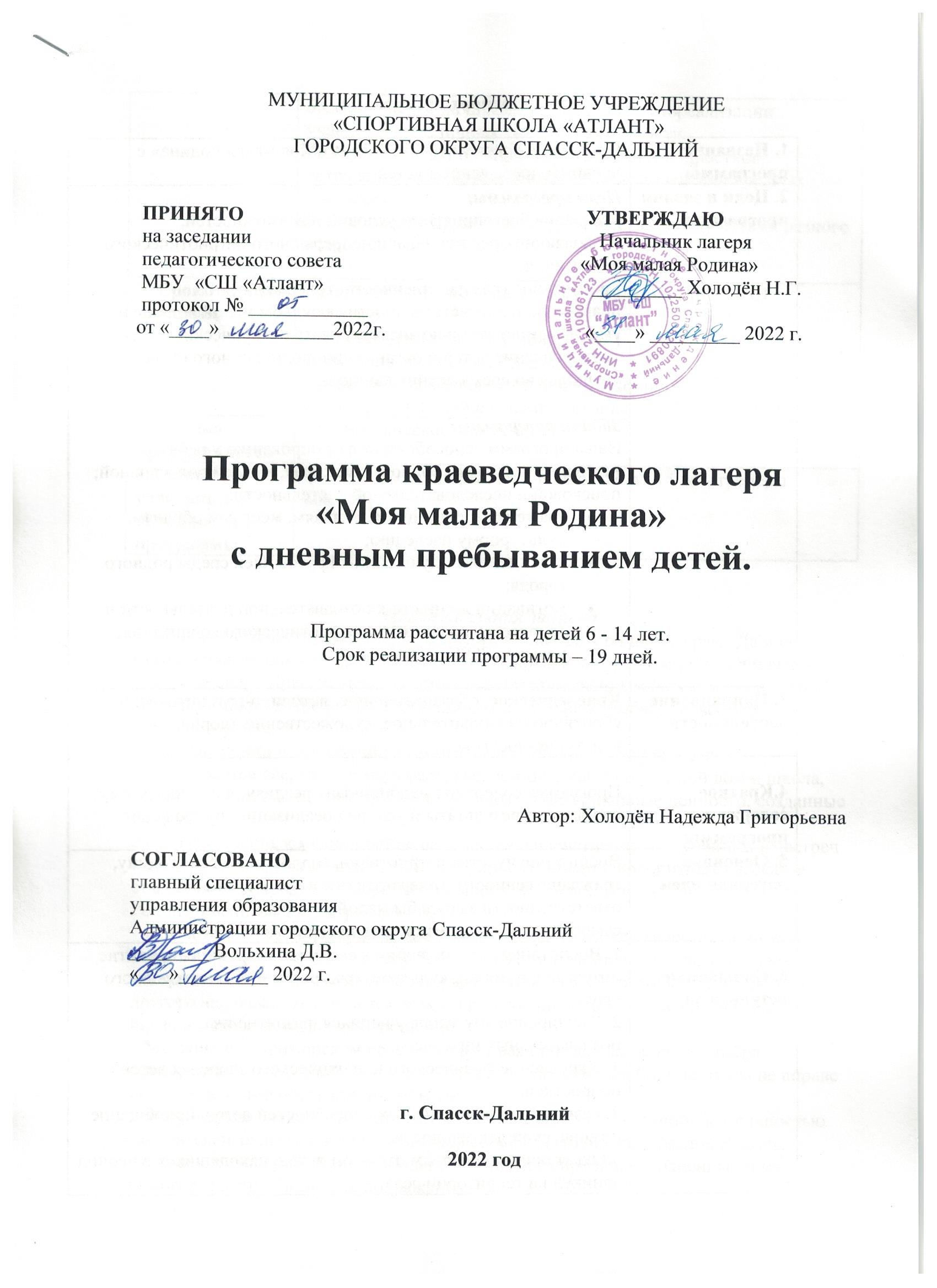 Паспорт программыПояснительная записка   Любовь к Отечеству начинается с малого - с любви к родному краю. Да и не нужна здесь пышность фраз, когда частичка края, в котором ты родился и вырос, дает тебе силы. Драгоценной россыпью светятся солнечным блеском окон домов, чистой улыбкой встречают тебя миллионы цветов на клумбах... И все это – твоя родная сторонка.   Для растущего человека широким понятием «Родина», в сущности, исчерпывается все, что его окружает, все, чем он живет: его родной дом и школа, родители и друзья, родная природа, духовные и материальные ценности, созданные людьми.Зачастую любовь к малой родине начинается с впечатлений, полученных от встреч с природой во время походов, прогулок, прослушивания колоритных рассказов старожилов о народных традициях, обычаях, легендах. Воспитывая любовь к Родине, воспитываем патриотов.   Патриотизм – самое широкое, всеобъемлющее и глубокое качество личности. Одна из причин многих недоразумений во взаимоотношениях между людьми заключается в недостаточном знании друг друга, уважении желаний и стремлений другого человека. Это касается всех сторон жизни человеческого общества, в том числе и межнациональных отношений.   Мы живем в Приморском крае. Его красивая природа, леса, речки, озёра привораживают жителей. Это наше Отечество, наша малая Родина. И мы не вправе не знать её историю, традиции, обычаи.   Углубленное знакомство с отечественной историей и культурой, деятельностью замечательных людей, изучение корней своей семьи, истории Малой Родины оказывают непосредственное воздействие на формирование жизненных идеалов, помогает найти образы для подражания.   Программа поможет больше узнать о крае и городе, где мы живем; познакомиться с народными обычаями и традициями, ремеслами; достижениями народных умельцев; сформировать самосознание.Прикосновение к достижениям выдающихся людей усиливает чувство любви к Родине, своему народу, вызывает искреннее уважение и переживание, оставляет след на всю жизнь, а приобретенные знания оказываются полезными в будущем.Лагерная смена даёт большие возможности для такой воспитательной деятельности.Актуальность программы.   Одно из направлений воспитательной программы школы «Патриотическое воспитание». Через это направления школа осуществляет краеведческую работу и работу по патриотическому воспитанию.   В городе  работает краеведческий музей, в котором собрано много материала о земляках-ветеранах, о прошлом нашего города. Материалы музея используются для проведения классных часов и внеклассных мероприятий. Организуются экскурсии в музей. Для воспитания чувства патриотизма у детей нужно знать историю города, дома, улицы, района и т.д. Учить видеть красивое и прекрасное в нашем родном городе. Научить их гордиться нашими успехами и достижениями.Для более глубокого погружения обучающихся в историю своей Малой Родины, края, города, необходимо непрерывное образование.   Лето – великолепная возможность для получения новых и закрепления имеющихся знаний, как в области общего, так и дополнительного образования. Летние каникулы составляют значительную часть годового объёма свободного времени детей. Исходя из этого, лето – это время для развития творческого потенциала, приобщения к социокультурным и нравственным ценностям, удовлетворения индивидуальных интересов, развлечений, игр, восстановления здоровья. В летний период непрерывность образования возможно осуществить через деятельность лагеря.   Организация краеведческой смены летнего лагеря логично дополняет учебно-воспитательную и социокультурную работу образовательного учреждения, а также систему дополнительного образования в данном направлении.   Рассматривая различные формы организации смены, мы остановились на краеведческих мероприятиях.Путешествуя по родным тропам, ребята знакомятся с историей школы, города, с его выдающимися людьми, с историей, культурой и традициями района и области.       Продолжительность смены 19 дней, то есть 3 недели. В течение этого времени ребятам предстоит поработать с экспонатами музея, с информацией на сайтах, попробовать себя в роли экскурсовода и осуществить походы по историческим местам города.   Программа «Моя малая Родина» разработана для учащихся 6-14 лет. Программа краткосрочная, реализуется в течение смены.Цели программы:создание благоприятных условий и возможностей, позволяющих решить задачи непрерывного патриотического воспитания;воспитание гражданственности, толерантности и правосознания, ответственности за судьбы малой родины и умение самостоятельно анализировать исторические факты;оздоровление детей и организация полноценного отдыха учащихся во время летних каникул.Задачи программы:Наша программа способствует формированию у ребят:интереса к истории родного села, города, края, к своей родословной; поисковой и исследовательской деятельности;уважения к традициям, обычаям, местным обрядам, культурному наследию, горожан;стремления к улучшению окружающей среды родного города;мотивации личности к познавательной деятельности и творчеству средствами патриотического воспитания;навыков ЗОЖ.Принципы реализации программыПринцип гуманности: признание личности ребёнка высшей ценностью воспитания, выявление и развитие всех сущностных сил ребёнка, внушение каждому воспитаннику сознания собственной неповторимости.Принцип индивидуализации воспитания требует учёта индивидуальных особенностей каждого ребёнка при включении его в различные виды деятельности, раскрытия потенциалов личности, предоставление возможностей каждому для самореализации, самораскрытия.Принцип сотрудничества предполагает определение общих целей педагогов и детей, организацию их совместной деятельности на основе взаимопонимания и взаимопомощи.Принцип мотивации деятельности ребят требует добровольности их включения в ту или иную деятельность, наличия цели – доступной, понятной, осознанной; доверия ребёнка в выборе средств и способов достижения поставленной цели.Принцип вариативности предполагает создание условий для выбора ребятами форм деятельности, для поддержки различных инициатив, направленных на достижение значимых целей и самореализацию индивидуальности, как педагогов, так и детей.Принцип сочетания индивидуальных, групповых и коллективных форм работы при реализации программ.Принцип наглядности данной программы: каждое дело отряда отмечено в выпуске листовки и включено в презентацию работы отряда.Этапы реализации программыI этап. Подготовительный – майЭтот этап характеризуется тем, что за 1 месяц до открытия смены летнего лагеря начинается подготовка к летнему сезону. Деятельностью этого этапа является:проведение совещаний при директоре по подготовке спортивной школы к летнему сезону;издание приказа по школе о проведении летней смены лагеря;разработка программы деятельности лагеря;подготовка методического материала для работников лагеря;составление необходимой документации для деятельности лагеря (план-сетка, положение, должностные обязанности, инструкции т.д.)II этап. Организационный – июньЭтот период короткий по количеству дней, всего лишь 2-3 дня.Основной деятельностью этого этапа является:встреча детей, проведение диагностики по выявлению лидерских, организаторских и творческих способностей;запуск программы «Моя малая Родина»;знакомство с правилами жизнедеятельности лагеря;формирование отрядов;придумывание названия отрядов, девизов, эмблем.III этап. Практический – июньОсновной деятельностью этого этапа является:реализация основной идеи смены;вовлечение детей и подростков в различные виды коллективно - творческих дел;работа по программе;работа над презентацией отряда.IV этап. Аналитический – июньЭтот период также короткий по количеству дней, всего 2-3 дня. Основной идеей этого этапа является:Подведение итогов реализации программыАнализ реализации программы, корректировкаИтоги диагностик.Режим работы лагеря.Система стимулирования успешности и личностного роста.   Каждый отряд ежедневно может получать награды за активное участие в жизни лагеря.   В  отряде есть  эмблема и девиз, они определяются в первый день смены. Разбивка на отряды происходит в игровой форме.В  отряде есть  уголок, в котором помещены:название отряда;девиз отряда;численность отряда (список отряда).Каждый лагерный день имеет своё название:День знакомств;День здоровья;День костра;День находок;День России;День спорта;День семьи;День охраны окружающей среды;День мудрецов;День родного краяДень России;День рыбака;День игр;День олимпийского соперничества;Аналитическая деятельность.   Рейтинг краеведческой смены определяется через проведение анкетирования на начало работы смены и её окончание.Ожидаемые результаты.1. Воспитание в детях любви к своей малой родине, привитие интереса к истории, культуре, традициям и обычаям родного края.2. Расширение кругозора учащихся, развитие их познавательных интересов.3. Укрепление физического и психического здоровья детей и подростков.4. Развитие индивидуальных способностей детей, приобщение к творческой деятельности.5.Охват организованным отдыхом детей, находящихся в период каникул на территории города.6.Создание необходимых условий для самореализации обучающихся в различных сферах деятельности.7. Улучшение отношений в среде детей и подростков, устранение негативных проявлении, искоренение вредных привычек.8. Укрепление дружбы и сотрудничества между детьми разного возраста.Условия реализации программы1. Совместная заинтересованность в общем деле.- воспитание ответственности;- формирование социальной активности;- органическое сочетание различных видов деятельности: досуга, оздоровления;- обеспечение разумной дисциплины и порядка, как условия защищённости каждого ребёнка.- следование демократическому стилю общения, выстраивание между взрослыми и детьми отношений сотрудничества и доверия (взрослый – друг, товарищ, человек);- вовлечение в дела и мероприятия смены всех детей.Формы реализации программы.Краеведческое направление программы – это приоритетная работа смены, и является основным блоком программы.1. Краеведческий блок призван воспитывать в детях любовь к своей малой родине, прививать интерес к истории, культуре, традициям и обычаям родного края.Расширять кругозор учащихся, развивать их познавательные интересы. Воспитывать человека уважающего традиции и обычаи людей разных национальностей – патриота Родины. Мероприятия этого блока: беседы, экскурсии, встречи с интересными людьми, помощь ветеранам труда и пожилым жителям села, посещение библиотек, музея, конкурсы, подготовка презентации.2. Блок безопасности, включает мероприятия по ПДД, пожарной безопасности, безопасности на воде. Проведение инструкций по охране труда.3. Оздоровительный блок основан на мероприятиях физкультурно-оздоровительной тематики. Этот блок включает в себя спортивные игры, состязания, беседы о ЗОЖ, спортивные праздники, экскурсии.4. Развивающий блок включает работу кружков, оформление презентаций, проведение викторин, игр.План работы лагеря на каждый день.Ресурсное обеспечение краеведческого лагеря.Кадровое обеспечение смены.Один из актуальных вопросов организации работы летнего лагеря – его кадровое обеспечение. Основа педагогического коллектива лагеря – тренеры  школы, во время работы в лагере складывается сплочённый коллектив единомышленников, деятельность которых направлена на грамотную методическую организацию работы и сплочение детского коллектива.Особая ответственность за проведение лагеря ложится на его начальника и организатора.Штатное расписание лагеря подразумевает следующие категории работников лагеря: начальник лагеря, воспитатели из расчёта: на 15 человек - один взрослый, медицинский работник, обслуживающий и вспомогательный персонал.Педагогические условия.Добровольность включения детей в разработку, подготовку общих дел, в организацию жизни лагеря.Сочетание индивидуального и коллективного включения детей в различные виды деятельности (творческие, развивающие, интеллектуальные).Систематическое информирование о результатах состязаний, конкурсов, об условиях участия в том или ином деле.Организация различных видов стимулирования детей и взрослых.Многообразие предлагаемых видов деятельности (право выбора посильного участия в деле).Отбор педагогических средств с учетом возрастных и индивидуальных особенностей, способствующих обеспечению успешной самореализации ребенка.Создание ситуации успеха в избранных ребенком видах деятельности, индивидуальное и публичное поощрение достигнутого.Создание возможности переключения с одного вида деятельности на другой.Методическое обеспечение смены.Наличие программы лагеря, плана  работы, описание модели игрового сюжета, плана-сетки.Должностные инструкции, приказ об организации лагеря на базе МБУ «СШ «Атлант».Подбор методического материала в соответствии с программой лагеря.Подбор реквизита для проведения дел.Разработка системы отслеживания результатов педагогической деятельности и деятельности воспитанников лагеря, подведение итогов, обеспечение гласности достигнутых успехов и результатов.Диагностическое обеспечение смены.Входящая анкета – диагностика проводится в организационный период (первый или второй день смены) с целью выявления индивидуальных особенностей детей и корректировки поставленных задач.Цель: Изучение интереса обучающихся.Материально-техническое обеспечение смены.Спортивный зал,Малый плавательный бассейн 10 метров,Зал спортивной акробатики,Спортивная площадка,Шахматный клуб,Хоккейная коробка,Спортивный стадион,Площадка для пляжного волейбола,Зал бокса,Зал самбо,Медицинский кабинетКомнаты гигиены (раздевалки, душевые, туалет)Анкета на входе.Диагностика интересов.Ответив на вопросы анкеты, ты поможешь интересно организовать нам твой отдых в пришкольном лагере.Чем вы любите заниматься в свободное время?Любите ли вы петь и танцевать, какие по жанру песни и танцы предпочитаете?В какие игры вы любите играть?Каким видом спорта вы занимаетесь?Какие телепередачи вы любите?Чем бы вы хотели заняться летом?Интересуетесь ли прошлым нашего города?Спасибо за ответы!Итоговая – диагностика проводится в итоговый период смены для того, чтобы судить о достижении цели программы (т.е. удалось ли организаторам смены создать максимально благоприятные условия для формирования умения взаимодействовать в разновозрастном коллективе учащихся 6-14 лет).Цель: определить степень удовлетворённости учащихся в пришкольном лагере.Анкета на выходе.1. Хотелось бы тебе еще раз принять участие в краеведческой смене?

2. Насколько интересно был организован твой отдых?3. Что для тебя было самым интересным в лагере?4. Какие новые способности ты раскрыл в себе в лагере?5. Твои предложения по проведению отдыха.ЛИТЕРАТУРА:«Ах, лето!» С. В. Савинова, В. А. Савинов. – Волгоград 2003Вяткин Л.А, Сидорчук Е.В., Немытов Д.Н. Туризм и спортивное ориентирование- М., 2001Козырева О.В., Губарева Т.И., Ларионова Н.Н.. Физическая реабилитация при нарушениях осанки, сколиозах, плоскостопии.- Ростов н/Д-1999«Летний оздоровительный лагерь» Нормативно – правовая база» Е. А. Гурбина. Волгоград 2006.Лето. Каникулы. Лагерь / Под ред. С.А. Шмакова. – Липецк, 1995Луговская Ю.П. Детские праздники в школе, летнем лагере и дома. Мы бросаем скуке вызов. (Серия «Школа радости».) – Ростов н/Д:Феникс, 2002Максиняева М.Р. Занятия по ОБЖ с младшими школьниками - М, 2002Марфина С.В. Летний лагерь от А до Я / С.В.Марфина; худож.Е.А.Афоничева. – Ярославль: Академия развития, 2007Панфилова Н.И., Садовникова В.В. 35 суббот плюс каникулы: Сценарии школьных праздников. – М.: Новая школа, 2001Cтeпaнoвa О.. Упражнения для профилактики близорукостиТуристическая игротека. Игры, конкурсы, викторины. -М., 2001Федин С.Н. Веселые игры и головоломки. - М., 2006Черенкова Е.Ф. Мой любимый день рождения. Как организовать праздник.- М., 2007«Чтобы увидеть радугу……» (из опыта реализации педагогических программ в условиях детского оздоровительного лагеря). – Ижевск, 2001Шаульская Н.А. Летний лагерь: день за днем. Большое путешествие. - Ярославль, 2007«Решаем и планируем вместе» (методическое пособие в помощь организатору). – Москва., 1998.Шмаков С.А. «Лето». – М.,1993.1. Название программыПрограмма краеведческого лагеря «Моя малая Родина» с дневным пребыванием детей.2. Цели и задачи программыЦели программы:- создание благоприятных условий и возможностей, позволяющих решить задачи непрерывного патриотического воспитания;- воспитание гражданственности, толерантности и правосознания, ответственности за судьбы малой родины и умение самостоятельно анализировать исторические факты;- оздоровление детей и организация полноценного отдыха учащихся во время летних каникул.Задачи программы:Наша программа способствует формированию у ребят:• интереса к истории родного села, края, к своей родословной; поисковой и исследовательской деятельности;уважения к традициям, обычаям, местным обрядам, культурному наследию;стремления к улучшению окружающей среды родного города;мотивации личности к познавательной деятельности и творчеству средствами патриотического воспитания;навыков ЗОЖ.3. Направление деятельностиКраеведческое, образовательное, историко-патриотическое, спортивно-оздоровительное, художественно-творческое, культурно-досуговое.4.Краткое содержание программыПрограмма содержит: мероприятия, реализующие программу; ожидаемые результаты и условия реализации; приложения.5. Основная лагерная идеяВоспитание чувства патриотизма, гордости за свою Родину, гражданственности, толерантности и правосознания, ответственности за судьбы малой родины и умение самостоятельно анализировать исторические факты.6. Ожидаемые результаты1. Воспитание в детях любви к своей малой родине, привитие интереса к истории, культуре, традициям и обычаям родного края.2. Расширение кругозора учащихся, развитие их познавательных интересов3. Укрепление физического и психического здоровья детей и подростков.4. Развитие индивидуальных способностей детей, приобщение к творческой деятельности,5.Охват организованным отдыхом детей, находящихся в период каникул на территории села.6.Создание необходимых условий для самореализации учащихся в различных сферах деятельности.7. Улучшение отношений в среде детей и подростков, устранение негативных проявлении, искоренение вредных привычек.8. Укрепление дружбы и сотрудничества между детьми разного возраста.7. Сроки и этапы реализации.Пришкольный лагерь расположен в здании МБУ «СШ «Атлант», г. Спасск-Дальний, ул. Пионерская, 1 Длительность смены 19 дней.Сроки работы смены - c 06 июня по 26 июняРежим работы с понедельник-пятница с  8-30 ч. до 14-30 часов.8. Оценка эффективностиДиагностическое обеспечение.9. Основные участники и исполнители программыОбучающиеся спортивной  школы с 6 до 14 лет, тренеры  школы.Элементы режима дняВремяСбор детей, зарядка8.30 – 9.00Утренняя линейка, планерка в лагере9.00 – 9.15Завтрак9.15 – 10.00Работа по плану отряда, общественно полезный труд.10.00 – 12.00Оздоровительные процедуры12.00 – 12.30Обед12.30 – 13.00Свободное время13.30 – 14.20Полдник14.20Уход домой14.3006.06. День знакомства.Время.Общий сбор.  Линейка. Зарядка.Проведение инструктажа по ТБ и Правилам пожарной безопасности. Оформление информационного уголка, эмблем.Спортивно-тренировочные занятияПраздник «День знакомства»Линейка. Подведение итогов дня8:30 – 9:00Общий сбор.  Линейка. Зарядка.Проведение инструктажа по ТБ и Правилам пожарной безопасности. Оформление информационного уголка, эмблем.Спортивно-тренировочные занятияПраздник «День знакомства»Линейка. Подведение итогов дня9:00 – 9:30Общий сбор.  Линейка. Зарядка.Проведение инструктажа по ТБ и Правилам пожарной безопасности. Оформление информационного уголка, эмблем.Спортивно-тренировочные занятияПраздник «День знакомства»Линейка. Подведение итогов дня10:00 – 10:30Общий сбор.  Линейка. Зарядка.Проведение инструктажа по ТБ и Правилам пожарной безопасности. Оформление информационного уголка, эмблем.Спортивно-тренировочные занятияПраздник «День знакомства»Линейка. Подведение итогов дня10:30 – 11:00Общий сбор.  Линейка. Зарядка.Проведение инструктажа по ТБ и Правилам пожарной безопасности. Оформление информационного уголка, эмблем.Спортивно-тренировочные занятияПраздник «День знакомства»Линейка. Подведение итогов дня11:00 – 12:00Общий сбор.  Линейка. Зарядка.Проведение инструктажа по ТБ и Правилам пожарной безопасности. Оформление информационного уголка, эмблем.Спортивно-тренировочные занятияПраздник «День знакомства»Линейка. Подведение итогов дня14:00 – 14:20Общий сбор.  Линейка. Зарядка.Проведение инструктажа по ТБ и Правилам пожарной безопасности. Оформление информационного уголка, эмблем.Спортивно-тренировочные занятияПраздник «День знакомства»Линейка. Подведение итогов дня14:3007.06. День здоровья07.06. День здоровьяОбщий сбор.  Линейка. Зарядка.Диагностика здоровья (вес и рост учащихся вначале смены).Спортивно-тренировочные занятия.Купание в малом бассейне.  Школа выживания - «Безопасность на воде»Линейка. Подведение итогов дня.8:30 – 9:00Общий сбор.  Линейка. Зарядка.Диагностика здоровья (вес и рост учащихся вначале смены).Спортивно-тренировочные занятия.Купание в малом бассейне.  Школа выживания - «Безопасность на воде»Линейка. Подведение итогов дня.10:00 – 10:40Общий сбор.  Линейка. Зарядка.Диагностика здоровья (вес и рост учащихся вначале смены).Спортивно-тренировочные занятия.Купание в малом бассейне.  Школа выживания - «Безопасность на воде»Линейка. Подведение итогов дня.11:00 – 12:10Общий сбор.  Линейка. Зарядка.Диагностика здоровья (вес и рост учащихся вначале смены).Спортивно-тренировочные занятия.Купание в малом бассейне.  Школа выживания - «Безопасность на воде»Линейка. Подведение итогов дня.13:30 – 14:10Общий сбор.  Линейка. Зарядка.Диагностика здоровья (вес и рост учащихся вначале смены).Спортивно-тренировочные занятия.Купание в малом бассейне.  Школа выживания - «Безопасность на воде»Линейка. Подведение итогов дня.14:3008.06. День костра.08.06. День костра.Общий сбор. Линейка.  Зарядка.Веселые старты. Слушаем песни у костра.Ирга по станциям «Собери пазл»Водные процедуры в малом бассейне.Линейка. Подведение итогов дня.8:30 – 15:00Общий сбор. Линейка.  Зарядка.Веселые старты. Слушаем песни у костра.Ирга по станциям «Собери пазл»Водные процедуры в малом бассейне.Линейка. Подведение итогов дня.9:30 – 11:30Общий сбор. Линейка.  Зарядка.Веселые старты. Слушаем песни у костра.Ирга по станциям «Собери пазл»Водные процедуры в малом бассейне.Линейка. Подведение итогов дня.11:30 – 12:30Общий сбор. Линейка.  Зарядка.Веселые старты. Слушаем песни у костра.Ирга по станциям «Собери пазл»Водные процедуры в малом бассейне.Линейка. Подведение итогов дня.13:30 – 14:00Общий сбор. Линейка.  Зарядка.Веселые старты. Слушаем песни у костра.Ирга по станциям «Собери пазл»Водные процедуры в малом бассейне.Линейка. Подведение итогов дня.14:00 – 14:3009.06. День находок09.06. День находокОбщий сбор.  Линейка. Зарядка.Спортивно-тренировочные занятия.Игра рекорды Гиннесса.Игра по станциям «Краеведческая находка».Линейка. Подведение итогов дня. 8:30 – 9:00Общий сбор.  Линейка. Зарядка.Спортивно-тренировочные занятия.Игра рекорды Гиннесса.Игра по станциям «Краеведческая находка».Линейка. Подведение итогов дня. 10:00 – 11:00Общий сбор.  Линейка. Зарядка.Спортивно-тренировочные занятия.Игра рекорды Гиннесса.Игра по станциям «Краеведческая находка».Линейка. Подведение итогов дня. 10:00 – 11:00Общий сбор.  Линейка. Зарядка.Спортивно-тренировочные занятия.Игра рекорды Гиннесса.Игра по станциям «Краеведческая находка».Линейка. Подведение итогов дня. 11:00 – 12:00Общий сбор.  Линейка. Зарядка.Спортивно-тренировочные занятия.Игра рекорды Гиннесса.Игра по станциям «Краеведческая находка».Линейка. Подведение итогов дня. 11:00 – 12:00Общий сбор.  Линейка. Зарядка.Спортивно-тренировочные занятия.Игра рекорды Гиннесса.Игра по станциям «Краеведческая находка».Линейка. Подведение итогов дня. 13:30 – 14:20Общий сбор.  Линейка. Зарядка.Спортивно-тренировочные занятия.Игра рекорды Гиннесса.Игра по станциям «Краеведческая находка».Линейка. Подведение итогов дня. 14:3010.06. День России.10.06. День России.Общий сбор.  Линейка. Зарядка.Спортивно-тренировочные занятия.Конкурс рисунков, посвященных празднованию Дня России,  на тему: «Мой дом – моя Россия»Настольные игры.Подведение итогов дня.8:30 – 9:00Общий сбор.  Линейка. Зарядка.Спортивно-тренировочные занятия.Конкурс рисунков, посвященных празднованию Дня России,  на тему: «Мой дом – моя Россия»Настольные игры.Подведение итогов дня.10:00 – 10:30Общий сбор.  Линейка. Зарядка.Спортивно-тренировочные занятия.Конкурс рисунков, посвященных празднованию Дня России,  на тему: «Мой дом – моя Россия»Настольные игры.Подведение итогов дня.10:30 – 11:00Общий сбор.  Линейка. Зарядка.Спортивно-тренировочные занятия.Конкурс рисунков, посвященных празднованию Дня России,  на тему: «Мой дом – моя Россия»Настольные игры.Подведение итогов дня.11:00 – 12:00Общий сбор.  Линейка. Зарядка.Спортивно-тренировочные занятия.Конкурс рисунков, посвященных празднованию Дня России,  на тему: «Мой дом – моя Россия»Настольные игры.Подведение итогов дня.13:00 – 13:30Общий сбор.  Линейка. Зарядка.Спортивно-тренировочные занятия.Конкурс рисунков, посвященных празднованию Дня России,  на тему: «Мой дом – моя Россия»Настольные игры.Подведение итогов дня.13:30 – 14:20Общий сбор.  Линейка. Зарядка.Спортивно-тренировочные занятия.Конкурс рисунков, посвященных празднованию Дня России,  на тему: «Мой дом – моя Россия»Настольные игры.Подведение итогов дня.14:3014.06. День спорта.14.06. День спорта.Общий сбор.  Линейка. Зарядка.Спортивная Спартакиада, посвященная Всемирному дню без табака «Быстрее, выше, сильнее!»Турнир по мини-футболу «Чемпион»Подведение итогов дня. 8:30 – 9:00Общий сбор.  Линейка. Зарядка.Спортивная Спартакиада, посвященная Всемирному дню без табака «Быстрее, выше, сильнее!»Турнир по мини-футболу «Чемпион»Подведение итогов дня. 10:00 – 11:00Общий сбор.  Линейка. Зарядка.Спортивная Спартакиада, посвященная Всемирному дню без табака «Быстрее, выше, сильнее!»Турнир по мини-футболу «Чемпион»Подведение итогов дня. 10:00 – 11:00Общий сбор.  Линейка. Зарядка.Спортивная Спартакиада, посвященная Всемирному дню без табака «Быстрее, выше, сильнее!»Турнир по мини-футболу «Чемпион»Подведение итогов дня. 11:00 – 12:00Общий сбор.  Линейка. Зарядка.Спортивная Спартакиада, посвященная Всемирному дню без табака «Быстрее, выше, сильнее!»Турнир по мини-футболу «Чемпион»Подведение итогов дня. 13:00 – 13:30Общий сбор.  Линейка. Зарядка.Спортивная Спартакиада, посвященная Всемирному дню без табака «Быстрее, выше, сильнее!»Турнир по мини-футболу «Чемпион»Подведение итогов дня. 14:3015.06. День семьи15.06. День семьиОбщий сбор.  Линейка. Зарядка.Спортивно-тренировочные занятия.Конкурс поделок из природных материалов «Самоделкин».Конкурсно-игровая программа «Счастливая семья – счастливая страна».Линейка. Подведение итогов дня.8:30 – 9:00Общий сбор.  Линейка. Зарядка.Спортивно-тренировочные занятия.Конкурс поделок из природных материалов «Самоделкин».Конкурсно-игровая программа «Счастливая семья – счастливая страна».Линейка. Подведение итогов дня.10:00 – 10:30Общий сбор.  Линейка. Зарядка.Спортивно-тренировочные занятия.Конкурс поделок из природных материалов «Самоделкин».Конкурсно-игровая программа «Счастливая семья – счастливая страна».Линейка. Подведение итогов дня.10:30 – 11:00Общий сбор.  Линейка. Зарядка.Спортивно-тренировочные занятия.Конкурс поделок из природных материалов «Самоделкин».Конкурсно-игровая программа «Счастливая семья – счастливая страна».Линейка. Подведение итогов дня.11:00 – 12:00Общий сбор.  Линейка. Зарядка.Спортивно-тренировочные занятия.Конкурс поделок из природных материалов «Самоделкин».Конкурсно-игровая программа «Счастливая семья – счастливая страна».Линейка. Подведение итогов дня.13:00 – 13:30Общий сбор.  Линейка. Зарядка.Спортивно-тренировочные занятия.Конкурс поделок из природных материалов «Самоделкин».Конкурсно-игровая программа «Счастливая семья – счастливая страна».Линейка. Подведение итогов дня.13:30 – 14:20Общий сбор.  Линейка. Зарядка.Спортивно-тренировочные занятия.Конкурс поделок из природных материалов «Самоделкин».Конкурсно-игровая программа «Счастливая семья – счастливая страна».Линейка. Подведение итогов дня.14:3016.06. День охраны окружающей среды.16.06. День охраны окружающей среды.Общий сбор.  Линейка. Зарядка.Спортивно-тренировочные занятия.Акция «Земля – наш дом».Водные процедуры в малом бассейне.Линейка. Подведение итогов дня.8:30 – 9:00Общий сбор.  Линейка. Зарядка.Спортивно-тренировочные занятия.Акция «Земля – наш дом».Водные процедуры в малом бассейне.Линейка. Подведение итогов дня.10:00 – 10:30Общий сбор.  Линейка. Зарядка.Спортивно-тренировочные занятия.Акция «Земля – наш дом».Водные процедуры в малом бассейне.Линейка. Подведение итогов дня.10:30 – 11:00Общий сбор.  Линейка. Зарядка.Спортивно-тренировочные занятия.Акция «Земля – наш дом».Водные процедуры в малом бассейне.Линейка. Подведение итогов дня.11:00 – 12:00Общий сбор.  Линейка. Зарядка.Спортивно-тренировочные занятия.Акция «Земля – наш дом».Водные процедуры в малом бассейне.Линейка. Подведение итогов дня.13:00 – 13:30Общий сбор.  Линейка. Зарядка.Спортивно-тренировочные занятия.Акция «Земля – наш дом».Водные процедуры в малом бассейне.Линейка. Подведение итогов дня.13:30 – 14:00Общий сбор.  Линейка. Зарядка.Спортивно-тренировочные занятия.Акция «Земля – наш дом».Водные процедуры в малом бассейне.Линейка. Подведение итогов дня.14:00 – 14:20Общий сбор.  Линейка. Зарядка.Спортивно-тренировочные занятия.Акция «Земля – наш дом».Водные процедуры в малом бассейне.Линейка. Подведение итогов дня.14:3017.06. День мудрецов.17.06. День мудрецов.Общий сбор.  Линейка. Зарядка.Спортивно-тренировочные занятия.Игра – квест «Кругосветка».Современные игры.Линейка. Подведение итогов дня.8:30 – 9:00Общий сбор.  Линейка. Зарядка.Спортивно-тренировочные занятия.Игра – квест «Кругосветка».Современные игры.Линейка. Подведение итогов дня.10:00 – 10:40Общий сбор.  Линейка. Зарядка.Спортивно-тренировочные занятия.Игра – квест «Кругосветка».Современные игры.Линейка. Подведение итогов дня.10:40 – 12:00Общий сбор.  Линейка. Зарядка.Спортивно-тренировочные занятия.Игра – квест «Кругосветка».Современные игры.Линейка. Подведение итогов дня.13:00 – 13:30Общий сбор.  Линейка. Зарядка.Спортивно-тренировочные занятия.Игра – квест «Кругосветка».Современные игры.Линейка. Подведение итогов дня.13:30 – 14:00Общий сбор.  Линейка. Зарядка.Спортивно-тренировочные занятия.Игра – квест «Кругосветка».Современные игры.Линейка. Подведение итогов дня.14:3020.06. День родного края.20.06. День родного края.Общий сбор. Линейка.  Зарядка.Спортивно-тренировочные занятия.Творческий час «Мы – граждане России»Водные процедуры в малом бассейне.Линейка. Подведение итогов дня.8:30 – 9:00Общий сбор. Линейка.  Зарядка.Спортивно-тренировочные занятия.Творческий час «Мы – граждане России»Водные процедуры в малом бассейне.Линейка. Подведение итогов дня.10:00 – 10:30Общий сбор. Линейка.  Зарядка.Спортивно-тренировочные занятия.Творческий час «Мы – граждане России»Водные процедуры в малом бассейне.Линейка. Подведение итогов дня.10:30 – 11:00Общий сбор. Линейка.  Зарядка.Спортивно-тренировочные занятия.Творческий час «Мы – граждане России»Водные процедуры в малом бассейне.Линейка. Подведение итогов дня.11:00 – 12:00Общий сбор. Линейка.  Зарядка.Спортивно-тренировочные занятия.Творческий час «Мы – граждане России»Водные процедуры в малом бассейне.Линейка. Подведение итогов дня.13:00 – 14:00Общий сбор. Линейка.  Зарядка.Спортивно-тренировочные занятия.Творческий час «Мы – граждане России»Водные процедуры в малом бассейне.Линейка. Подведение итогов дня.14:3021.06. День рыбака21.06. День рыбакаОбщий сбор. Линейка.  Зарядка.Спортивно-тренировочные занятия.Игра по станциям «Рыбный мир».Час рыбака.Водные процедуры в малом бассейне.Линейка. Подведение итогов дня.8:30 – 9:00Общий сбор. Линейка.  Зарядка.Спортивно-тренировочные занятия.Игра по станциям «Рыбный мир».Час рыбака.Водные процедуры в малом бассейне.Линейка. Подведение итогов дня.10:00 – 11:00Общий сбор. Линейка.  Зарядка.Спортивно-тренировочные занятия.Игра по станциям «Рыбный мир».Час рыбака.Водные процедуры в малом бассейне.Линейка. Подведение итогов дня.12:00 – 13:30Общий сбор. Линейка.  Зарядка.Спортивно-тренировочные занятия.Игра по станциям «Рыбный мир».Час рыбака.Водные процедуры в малом бассейне.Линейка. Подведение итогов дня.14:3022.06. День памяти и скорби.22.06. День памяти и скорби.Общий сбор. Линейка.  Зарядка.Спортивно-тренировочные занятия.Беседа «22 июня – день памяти и скорби»Возложение цветов к памятнику цементникам, погибшим в годы  ВОВШахматный турнир.Линейка. Подведение итогов дня.8:30 – 14:30Общий сбор. Линейка.  Зарядка.Спортивно-тренировочные занятия.Беседа «22 июня – день памяти и скорби»Возложение цветов к памятнику цементникам, погибшим в годы  ВОВШахматный турнир.Линейка. Подведение итогов дня.10:00 – 10:30Общий сбор. Линейка.  Зарядка.Спортивно-тренировочные занятия.Беседа «22 июня – день памяти и скорби»Возложение цветов к памятнику цементникам, погибшим в годы  ВОВШахматный турнир.Линейка. Подведение итогов дня.11:00 – 12:00Общий сбор. Линейка.  Зарядка.Спортивно-тренировочные занятия.Беседа «22 июня – день памяти и скорби»Возложение цветов к памятнику цементникам, погибшим в годы  ВОВШахматный турнир.Линейка. Подведение итогов дня.12:00 – 12:3023.06. День игр.23.06. День игр.Линейка.  Зарядка.Спортивно-тренировочные занятияБеседа: «Семь русских и советских видов спорта»Турнир по пионерболу.Линейка. Подведение итогов дня.8:30 – 9:00Линейка.  Зарядка.Спортивно-тренировочные занятияБеседа: «Семь русских и советских видов спорта»Турнир по пионерболу.Линейка. Подведение итогов дня.10:00 – 10:30Линейка.  Зарядка.Спортивно-тренировочные занятияБеседа: «Семь русских и советских видов спорта»Турнир по пионерболу.Линейка. Подведение итогов дня.10:30 – 11:00Линейка.  Зарядка.Спортивно-тренировочные занятияБеседа: «Семь русских и советских видов спорта»Турнир по пионерболу.Линейка. Подведение итогов дня.11:00 – 12:00Линейка.  Зарядка.Спортивно-тренировочные занятияБеседа: «Семь русских и советских видов спорта»Турнир по пионерболу.Линейка. Подведение итогов дня.13:00 – 13:30Линейка.  Зарядка.Спортивно-тренировочные занятияБеседа: «Семь русских и советских видов спорта»Турнир по пионерболу.Линейка. Подведение итогов дня.13:30 – 14:20Линейка.  Зарядка.Спортивно-тренировочные занятияБеседа: «Семь русских и советских видов спорта»Турнир по пионерболу.Линейка. Подведение итогов дня.14:3024.06. День олимпийского соперничества.24.06. День олимпийского соперничества.Общий сбор. Линейка.  Зарядка.Спортивно-тренировочные занятия.Спортивный фестиваль «Олимпийские надежды»Спортивная викторина с загадками и ребусами.Линейка. Подведение итогов. Закрытие лагеря.8:30 – 9:00Общий сбор. Линейка.  Зарядка.Спортивно-тренировочные занятия.Спортивный фестиваль «Олимпийские надежды»Спортивная викторина с загадками и ребусами.Линейка. Подведение итогов. Закрытие лагеря.10:00 – 10:30Общий сбор. Линейка.  Зарядка.Спортивно-тренировочные занятия.Спортивный фестиваль «Олимпийские надежды»Спортивная викторина с загадками и ребусами.Линейка. Подведение итогов. Закрытие лагеря.10:30 - 12:00Общий сбор. Линейка.  Зарядка.Спортивно-тренировочные занятия.Спортивный фестиваль «Олимпийские надежды»Спортивная викторина с загадками и ребусами.Линейка. Подведение итогов. Закрытие лагеря.13:00 – 13:30Общий сбор. Линейка.  Зарядка.Спортивно-тренировочные занятия.Спортивный фестиваль «Олимпийские надежды»Спортивная викторина с загадками и ребусами.Линейка. Подведение итогов. Закрытие лагеря.14:30ДаСкорее да, чем нетЗатрудняюсь ответитьСкорее нет, чем даНетУчастие в конкурсах, концертахСпортивные мероприятияЭкскурсииВстречи с интересными людьмиЗакрытие потокаДругоеПоисковыеСпортивныеОрганизаторскиеЗатрудняюсь ответить